 Avenue of Roses Parade Entry ApplicationApril 29, 2017 11th Annual Avenue of Roses Parade is presented by  The 82nd Avenue Of Roses Business Association and Sponsors Organization/Company:.                                                                                                                                                                             .  Contact Person:.                                                                                        . E-Mail:.                                                                                   . Address:.                                                                        . City:.                                            . State:.               . ZIP:.                                 . Phone (Day):.(              )               -                   . Phone (Cell):.(             )               -                    . Fax:.(              )               -                     . Parade Sponsorships are available, Call Nancy Chapin at (503) 313-1665 ENTRY CATEGORY:		 Float		 Classic Cars	 Marching Unit		 Community Groups	  Nonprofit Misc. Entry		 Neighborhood Associations	 Business Associations		 Other:.                        .Our group is interested in the following special section:   International	    Spirit of Portland	 Neighborhood Pride                     .Please briefly describe your entry design. Attach additional sheet if necessary.                                                                                       .                                                                                                                                                                            ..                                                                                                                                                                            ..                                                                                                                                                                            ..                                                                                                                                                                            .Music/Noise (maximum 70 decibels):    Live Band         Recorded Music          Public address system/microphone          NoneHow do you want to be announced in 50 words or less.)                                                                                                                  .                                                                                                                                                                            ..                                                                                                                                                                            ..                                                                                                                                                                            ..                                                                                                                                                                            .FLOATS & MUSIC ENTRIES:Length of unit including tow rig: ____________ (May not exceed 75 feet)           Number of walkers: ____________Accepted floats/misc. units must provide a certificate of insurance with no less than $500,000 single limit covering bodily injury, death and damage to any number of persons or property in any one occurrence. The certificate shall name 82nd Avenue of Roses Business Association, City of Portland, all sponsoring organizations and their officers, directors, employees and agents as additional insured. MARCHING ENTRIES:Number of participants: _______Marching units must sign a waiver that indemnifies 82nd Avenue of Roses, City of Portland, all sponsoring organizations and their officers, directors, employees and agents as additional insured. LIABILITY RELEASE AND RULES AGREEMENTApplication is hereby made for entry in the 82nd Avenue of Roses Parade April 29, 2017. The entry agrees to indemnify, hold harmless and defend against any action against 82nd Avenue of Roses Business Association, Eastport Plaza Shopping Center, City of Portland, all sponsoring organizations and their officers, directors, employees and agents from and against all liabilities whatsoever arising out of its participation in the parade. Entrant agrees to comply with the rules of the  parade as listed in this form or additional rules deemed necessary for the safe conduct of the  of Roses Parade and related activities. Failure to comply may cause denial of entry on parade day or jeopardize future parade participation.Signature:.                                                                                                    .Return to:		   email: dgill@eastportplaza.com or revans@eastportplaza.com 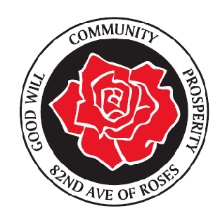 FAX to: Eastport Plaza Shopping Center (503) 771-8342   Mail to: Eastport Plaza Shopping Center, Attn: Parade Committee                                                                                             4000 SE 82nd Ave. Suite #4000 / Portland, OR 97266                      Info: Call 771-3817 or 774-2832  Please Attach:      Photo / Sketch          Additional Description (If necessary)Other opportunities:Volunteer for     Barricade/Road blocking	 Display Banners	 Litter patrol @ your 82nd business				                                 will put chairs out		 invite family & friends        Advertising assistance	 